Colégio Pequeno Príncipe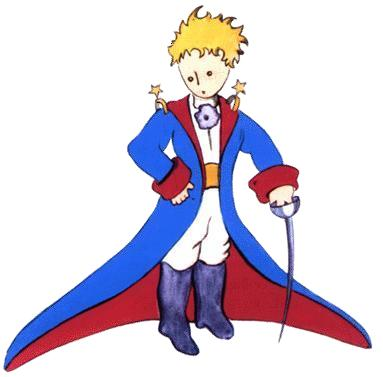 (16) 36230731 - www.colegiopequenoprincipe.com.brPORTUGUÊS1 - Livro didático – Convergências Língua Portuguesa – Daniela Oliveira Passos Marinho – Edições SM – ISBN: 978-85-418-2171-1.    Com Caderno de Atividades2 - Gramática - Curso Prático de Gramática - Ernani Terra –  Editora Scipione –  Edição 2011 3 - Dicionário -  Os alunos já o possuem. Para quem for adquiri-lo, sugere-se um, entre os seguintes, conforme novo acordo ortográfico.a) Pequeno Dicionário Houaiss da Língua Portuguesa – Editora Modernab) Minidicionário Aurélio – Editora Positivoc) Minidicionário Larousse da Língua Portuguesa – Editora Larousse4 - Livros paradidáticos:1 – O Menino do Pijama Listrado – John Boyle – Editora Cia das Letras2 -  Os Miseráveis – Victor Hugo – Adaptação de Walcyr Carrasco – Editora Moderna 3 -  Um Estudo em Vermelho – Arthur Conan Doyle – Editora Ática4 -  Ana Terra – Érico Veríssimo –Editora Cia das Letras5 – Um Certo Capitão Rodrigo - Érico Veríssimo –Editora Companhia das Letras6 – Os Meninos da Rua Paulo – Ferenc Molnár – Tradução Paulo Rónai – Editora Cosac Naify7 – Clássicos Juvenis Três por Três – Três Terrores: Drácula; O Médico e o Monstro; O Morto-vivo da Colina Verde – Editora AtualObservação: haverá possibilidade, de acordo com o tempo disponível, de serem adotados outros livros paradidáticos durante o ano.REDAÇÃOUm monobloco liso, branco, sem qualquer ilustração, desenhos ou bordas coloridas. Uso obrigatório nas aulas.INGLÊS1 - Livro didático:  #InstaEnglish 2 – Macmillan EducationMATEMÁTICA1 - Livro didático – A Conquista da Matemática – José Ruy Giovanni, José Ruy Giovanni Jr, Benedicto Castrucci – FTD – ISBN 978-85-96-02354-2     Com Caderno de AtividadesHISTÓRIA1 - Livro didático – História, Sociedade & Cidadania – Alfredo Boulos Jr. – FTD – ISBN – 978-85-96-02059-6. Com Caderno de Atividades.Observação: ao longo do ano, livros paradidáticos poderão ser adotados.GEOGRAFIA1 -  Livro didático: Expedições Geográficas. Melhem Adas e Sérgio Adas. São Paulo. Editora Moderna. ISBN 978-85-16-11355-1. 2 - Atlas Geográfico: mesmo utilizado no ano anterior. 3 - Um caderno de atividades que será feito pelo Colégio e entregue ao aluno na primeira semana de aula, mediante o pagamento de uma taxa, cujo valor será informado oportunamente. CIÊNCIAS1 - Livro didático: Companhia da Ciências – João Usberco ... (et al.) Editora SaraivaISBN 978-85-472-3683-0ARTESUma caixa de lápis de corUm lápis grafiteBorrachaCola brancaApontadorRégua 30 cm Um compassoJogo de esquadros Duas canetas hidrocor pretaPincel nº 16 série 456 – 8º APincel nº 08 série 141 – 8º BObservação: o pincel ficará no Colégio para ser usado durante as aulas.ESPANHOL   Livro didático:  Espacio Joven – 360 – A 2.1 – Editora EdinumenISBN 978-84-9848-939-2OBSERVAÇÃO: O MESMO LIVRO SERÁ USADO NO 9º ANO EM 2021.OUTROS MATERIAISUm pacote de 500 folhas, fechado, de papel CHAMEX A4 - Gram.75g/m2 Form: 210X297mm;Um fichário universitário com divisória para todas as matérias;Cinco monoblocos de 100 folhas, de quatro furos; Um caderno com divisão para 8 matérias, com, no mínimo, 200 folhas, que poderá ser usado apenas durante as aulas. As tarefas de casa deverão ser feitas obrigatoriamente nas folhas de monobloco.OBSERVAÇÕES	O início do ano letivo será 03 de fevereiro de 2020, segunda-feira.	O Colégio estará fechado do dia 20 de dezembro até o dia 03 de janeiro de 2020. Reabriremos dia 06 de janeiro.O horário de funcionamento da Secretaria, durante o mês de janeiro de 2020, será de 2ª a 6ª feira, das 8h30min às 12h30min e das 13h30min às 17 horas.	NÃO É NECESSÁRIO QUE OS ALUNOS TRAGAM O MATERIAL NO PRIMEIRO DIA DE AULA, APENAS O MONOBLOCO E UM ESTOJO.UNIFORME	O uso completo do uniforme é obrigatório:  camiseta do Colégio. A parte de baixo, calça, bermuda, short-saia, deverá ser obrigatoriamente da cor azul-marinho, lisa, sem estampas, ou jeans azul (qualquer tom de jeans azul). 	Agasalho: de qualquer cor. O calçado continuará da mesma forma, ou seja, tênis, sapatos e sandálias, estas, desde que não sejam do tipo tamanco, nem rasteiras sem alça no calcanhar. 	A venda das camisetas do uniforme será feita no seguinte local: Loja Básico Br, Rua João Penteado, 1146. O horário de funcionamento da loja é: segunda à sexta-feira, das 9 às 18h30min, e sábado, das 9 às 14 horas.CONVITE	Convidamos os senhores pais para a reunião que realizaremos no dia 06 de fevereiro de 2020, quinta-feira, às 20 horas, no Colégio, a fim de apresentarmos o trabalho que pretendemos desenvolver durante o ano.                                                                                  Atenciosamente,             							  A Direção